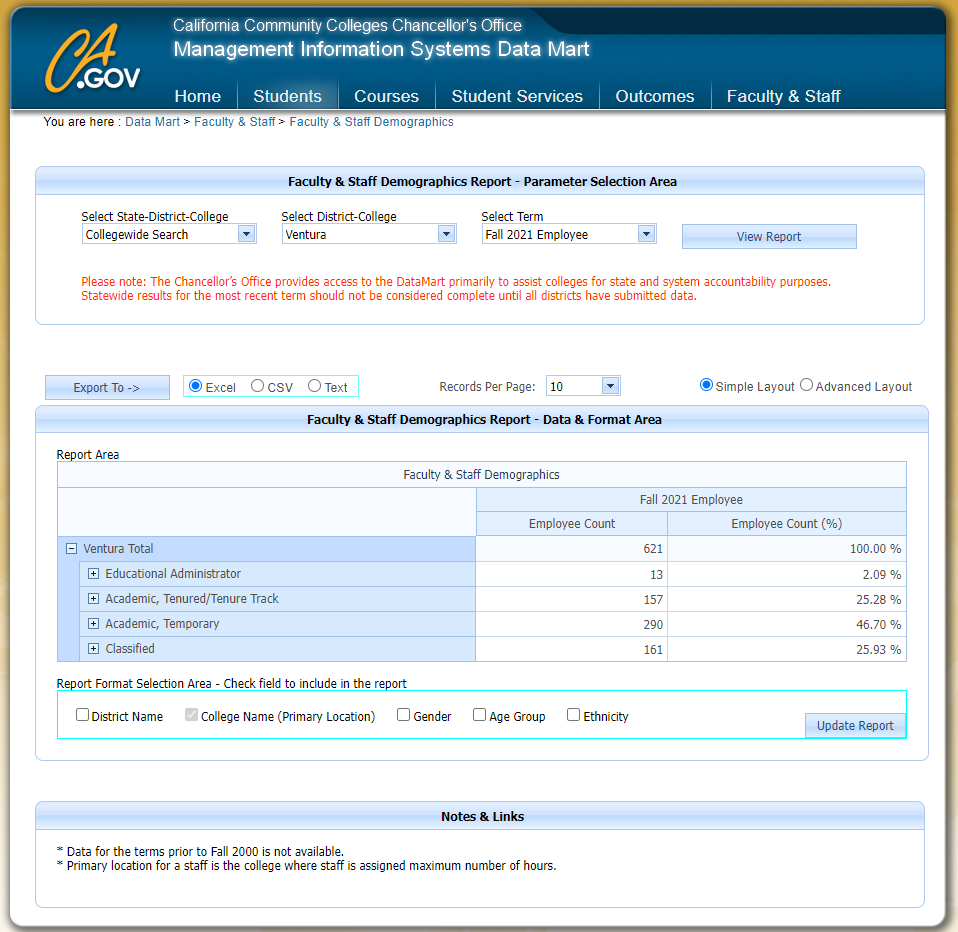 Data source: CCCCO Datamart (1/27/2022): https://datamart.cccco.edu/Faculty-Staff/Staff_Demo.aspx California Community Colleges Chancellor's OfficeCalifornia Community Colleges Chancellor's OfficeCalifornia Community Colleges Chancellor's OfficeFaculty & Staff Demographics ReportFaculty & Staff Demographics ReportFaculty & Staff Demographics ReportFall 2021 EmployeeFall 2021 EmployeeEmployee CountEmployee Count (%)Ventura TotalVentura Total621100.00 %Educational Administrator                                                  132.09 %Academic, Tenured/Tenure Track                                             15725.28 %Academic, Temporary                                                        29046.70 %Classified                                                                 16125.93 %Report Run Date As Of : 1/27/2022 12:58:35 PMReport Run Date As Of : 1/27/2022 12:58:35 PMReport Run Date As Of : 1/27/2022 12:58:35 PM